    Rotational Symmetry           An Art Lesson for Kindergarten, 1st and 2nd Grade (Week of April 27)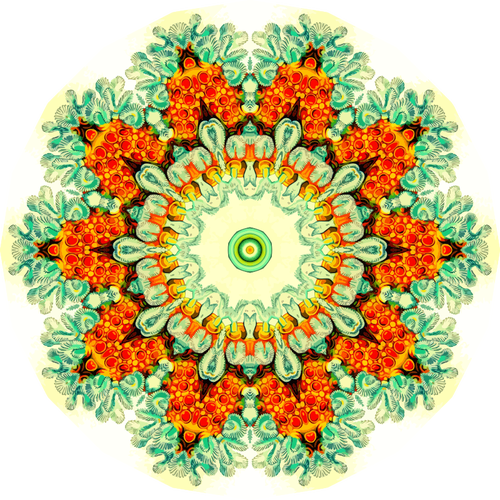    Although it sounds complicated, rotational symmetry is really rather simple to understand. It means that a shape, line or design goes around and around in a circle and always appears the same.   There are lots of examples found in nature that represent this idea of rotational symmetry. Check some of them out below: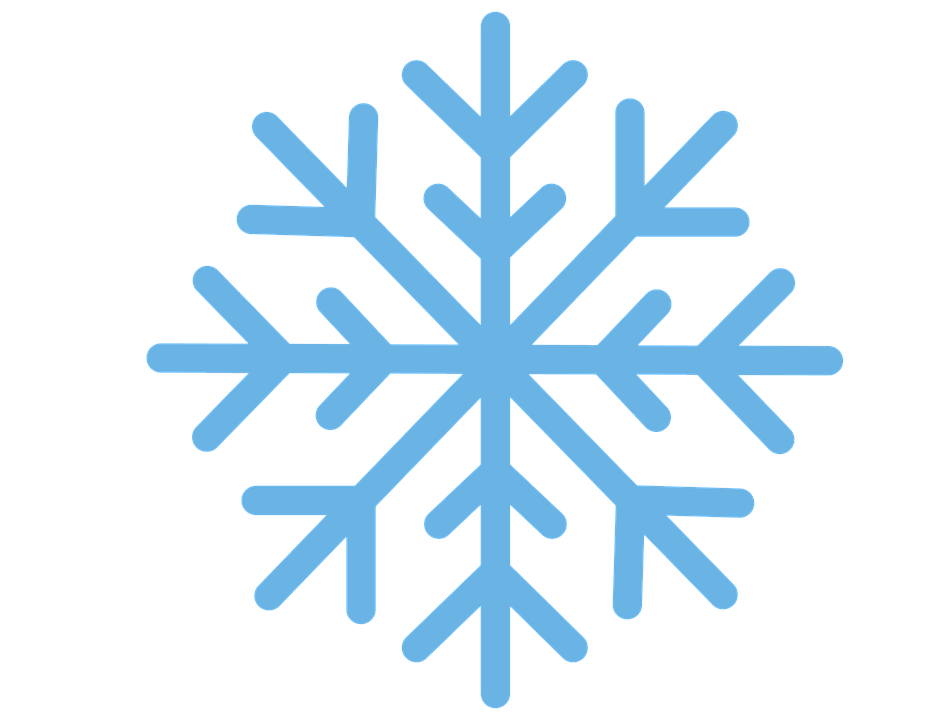 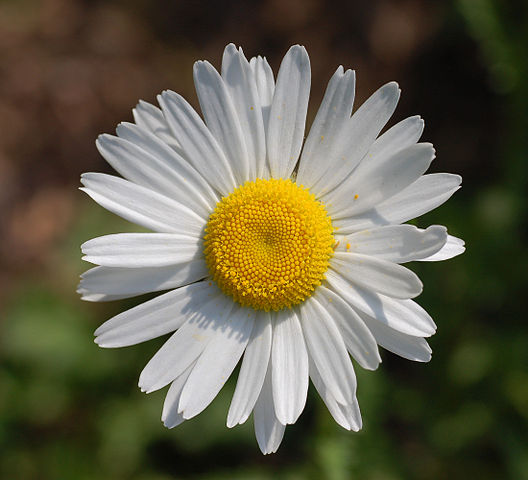 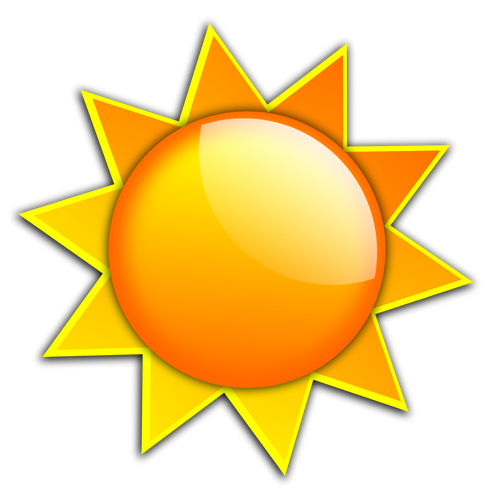 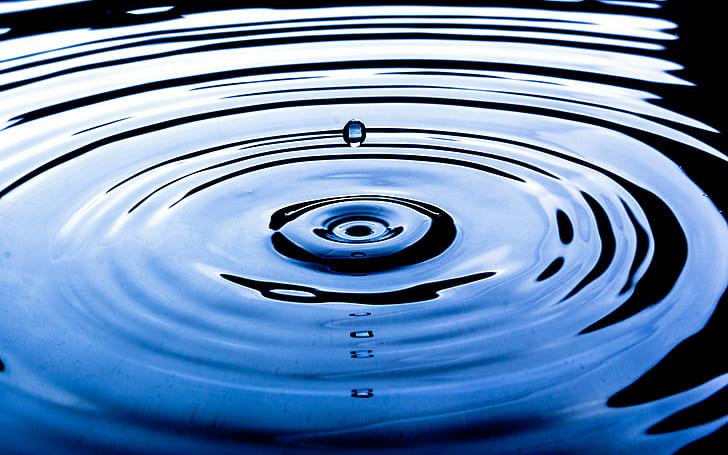 Artists use rotational symmetry in their artworks often. Look at these artworks by different artists and notice how lines, shapes and designs repeat all around: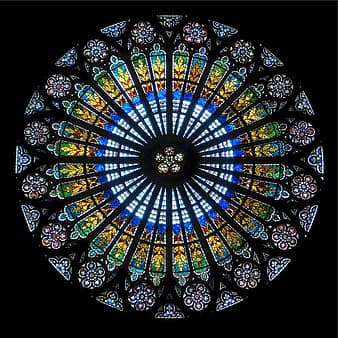 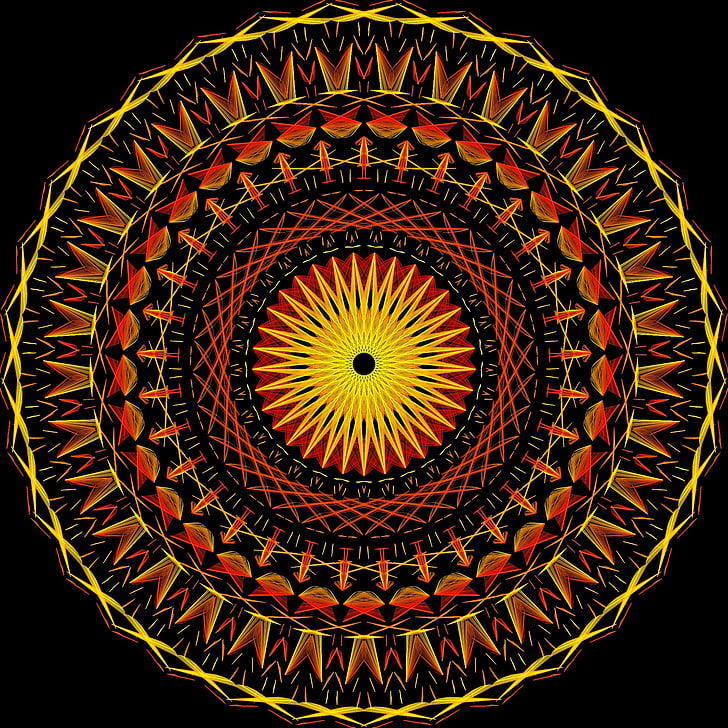 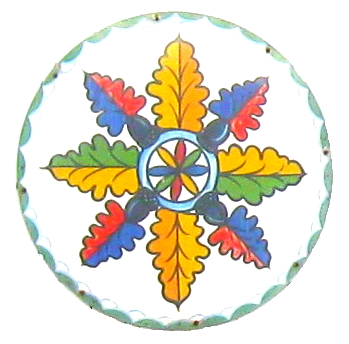 Rose Window, stained glass     Mandala Design, India             Dutch Hex Design commonly Strasbourg Cathedral                                                                 found on Pennsylvania barns        Using Rotational Symmetry with your nameFor this artwork you will need a plain piece of white paper, a small bowl or something else round to trace, pencil, eraser, black marker, crayons or colored pencil.Step 1: Using a bowl or something else round, trace a large circle on paper.Step 2: Carefully cut out the circle.Step 3: Fold the circle in half once, twice and then a third time. Once you                open the circle, you will see 8 “pie slices.”Step 4: Use your pencil to write your name within each “slice” making sure            your letters touch the top and bottom of each “slice.” Step 5: Trace over your letters with black marker.Step 6: Add a variety of color to your design filling in all white spaces.Look at step examples below: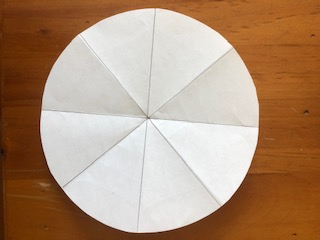 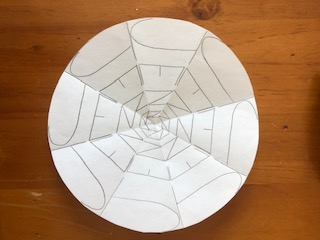 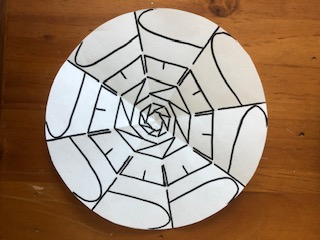 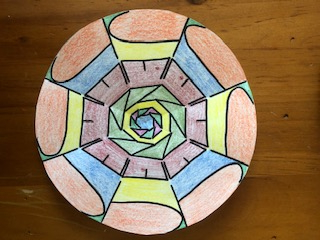                ****Note the name “Jenn” is repeated throughout the artwork.****     Things to think about when making your artwork:  Cut out circle slowly. If you are having trouble folding, ask an adult to help. When writing your name, make your letters look the same in eachpie slice. Will you use all capital letters or some lowercase letters?Trace your letters slowly with black marker.Use lots of different colors in between and around your letters. Thinkabout how the colors should look the same around and around too.        